О проведении областной спартакиады работников  образования и науки в 2016 году.Президиум Омской областной организации Профсоюза работников народного образования и науки РФ ПОСТАНОВЛЯЕТ:Утвердить ПОЛОЖЕНИЕ о проведении областной спартакиады  работников образования и науки в 2016 году (прилагается).Возложить ответственность за организацию и проведение спартакиады на зам. председателя областной организации  Профсоюза Т.К.Леонтьеву,  председателей районных организаций  Профсоюза.Председатель   Омской областнойорганизации Профсоюза    работников народного  образования   и науки РФ                                            Е.Ф. ДрейлингИсп. Т.К. Леонтьева31 79 48ПОЛОЖЕНИЕ об Омской областной спартакиаде работников  образования и науки в 2016 годуI. ЦЕЛИ И ЗАДАЧИОмская областная спартакиада работников  образования и науки в 2016 году (далее – Спартакиада) проводится комитетом  Омской областной организации Профсоюза работников народного образования и науки (далее соответственно – Профсоюз, комитет областной организации) в целях дальнейшего развития физкультурно-оздоровительной работы в трудовых коллективах отрасли «Образование», привлечения членов Профсоюза к регулярным занятиям физической культурой и спортом. Спартакиада проводится по согласованию с Министерством  образования Омской области и департаментом образования Администрации города Омска.II. РУКОВОДСТВО СПАРТАКИАДОЙОбщее руководство подготовкой и проведением Спартакиады осуществляется комиссией по культурно-массовой и спортивной работе областной организации Профсоюза (далее – комиссия) и организационным комитетом Спартакиады (далее – оргкомитет). Проведение соревнований по программе Спартакиады возлагается на оргкомитет и судейские коллегии. Состав судейских коллегий определяет комиссия.Комиссия и оргкомитет имеют право на внесение изменений в настоящее Положение не позднее, чем за один месяц до даты начала соревнований III этапа Спартакиады в зимний и летний период.III. ЭТАПЫ ПРОВЕДЕНИЯ СПАРТАКИАДЫСоревнования Спартакиады проводятся в 3 этапа:I этап – соревнования в трудовых коллективах (январь 2016 года); II этап – районные (окружные) соревнования (февраль 2016 года);III этап – областные соревнования (март, июнь 2016 года).IV. КОМАНДЫ И УЧАСТНИКИ СПАРТАКИАДЫК соревнованиям III этапа Спартакиады допускаются команды, сформированные районными (первичными с правами юрлица) организациями Профсоюза. Каждый член команды – участник соревнований (далее – участник соревнований) должен иметь допуск врача к соревнованиям и пройти инструктаж по безопасности проведения спортивного мероприятия. V. ОТВЕТСТВЕННОСТЬ И СОБЛЮДЕНИЕ ПРАВИЛ БЕЗОПАСНОСТИ ПРИ ПРОВЕДЕНИИ СОРЕВНОВАНИЙСПАРТАКИАДЫОтветственность за безопасность при проведении соревнований возлагается: на оргкомитет, судейские коллегии, председателей районных организаций Профсоюза, руководителей (представителей) команд.Участники соревнований обязаны неукоснительно исполнять требования:- Инструкции по охране труда при проведении спортивных соревнований;- Инструкции по охране труда при проведении массовых мероприятий;- Инструкции по пожарной безопасности;-Типовой инструкции по охране труда «Перевозка людей автотранспортом»;- Распоряжения вышестоящей организации, определяющей персональную ответственность руководителей и участников соревнований.VI. ПРОГРАММА СОРЕВНОВАНИЙСПАРТАКИАДЫСоревнования Спартакиады проводятся в зимний и летний период.              В зимний период в рамках Спартакиады проводятся соревнования по следующим видам спорта: - лыжные гонки;- волейбол;- настольный теннис;- шахматы;- дартс.В летний период соревнования Спартакиады проводятся по программе туристского слета. VII. ОПРЕДЕЛЕНИЕ ПОБЕДИТЕЛЕЙIII ЭТАПА СПАРТАКИАДЫОбщекомандное первенство в комплексном зачете определяется по наименьшей сумме мест-очков по всей программе соревнований.Команда, не принявшая участие в одном из видов соревнований, получает место после команд с зачетом по всем видам программы соревнований. В случае равенства мест-очков преимущество отдается команде, имеющей больше первых мест-очков, далее вторых и третьих мест-очков. По результатам соревнований Спартакиады судейские коллегии и оргкомитет определяют команды, занявшие первое, второе и третье место. Команда, занявшая первое место, является победителем Спартакиады. Команды, занявшие вторые и третьи места, являются призерами Спартакиады.VIII. НАГРАЖДЕНИЕПОБЕДИТЕЛЕЙ И ПРИЗЕРОВ III ЭТАПА СПАРТАКИАДЫ Команды, занявшие призовые места в отдельных видах программы соревнований Спартакиады, награждаются грамотами областной организации Профсоюза.Команды, занявшие в Спартакиаде первое, второе и третье место, награждаются сувенирными подарками и грамотами областной организации Профсоюза.Участники соревнований, занявшие первое, второе и третье место в личном зачете, награждаются сувенирными  подарками и грамотами областной организации Профсоюза.IХ. ФИНАНСОВЫЕ РАСХОДЫНА ПРОВЕДЕНИЕ III ЭТАПА СПАРТАКИАДЫРасходы, связанные с организацией и проведением Спартакиады, несет областная организация Профсоюза согласно утвержденной смете.Расходы, связанные с подготовкой и участием в Спартакиаде команд, несут районные (окружные) организации Профсоюза.ЗИМНЯЯ СПАРТАКИАДА10 марта 2016 годаСоревнования по программе спартакиады проводятся согласно существующим  судейским  правилам.ДАРТС– в 9-30 часов   		СДЮШОР «Центр лыжного спорта» ул. Мира 25-б  (за кинотеатром «Кристалл»),    тел. 22-33-80.  Состав команды 3 чел. (2м +1ж).           1 этапЛично-командное первенство и выявление финалистов личного первенства.Упражнение «Набор очков».1 серия   - 3 дротика – пробные.5 серий по 3 дротика – зачетные.       Результат упражнения определяется по сумме очков, набранных в результате всех точных попаданий в мишень. При попадании в зоны удвоения и утроения очки при этом соответственно увеличиваются в два или в три раза и суммируются к общей сумме очков.Места участников в личном зачете определяются по результату упражнения. В случае равенства очков у двух и более участников места определяются по лучшему результату.Места команд определяются по сумме очков трех участников.В случае равенства очков у двух и более команд места команд определяются:                                          -  по  результату  женщины;                       - по лучшему результату;                                 *    *   *                          ШАХМАТЫ – в  10-00 часов ДЮСШ-15 , ул. Герцена 65/1, тел. 25-42-86.    Состав команды 3 чел. (2м + 1ж). Соревнования проводятся  из 6 туров по швейцарской системе,    продолжительность игры 15 мин.                              *    *   *НАСТОЛЬНЫЙ ТЕННИС –  в 14-00 часов    СДЮШОР –10, тел. 64-43-29, ул. Андрианова, 36. (г. Нефтяников, около Университета). Состав команды 3 чел. (2м + 1ж). Соревнования проводятся  -командные -  по подгруппам по круговой системе, затем победители подгрупп разыгрывают призовые места. (Иметь сменную обувь, ракетку, мячики).                                                *    *   * ВОЛЕЙБОЛ - ФИНАЛ -   в 15-00 часов   Состав команды 4м+2ж     (обязательно не менее 2-х женщин)     Игры проводятся по подгруппам.         Предварительные  игры проводятся  по 4 зонам до 1 марта                           (р.п. Полтавка,  г. Калачинск,  г.Тара,  г. Омск).  От каждой   зоны   по   1 команде выходят  в финал,  который    состоится 10 марта 2016г.                                   *   *   *      ЛЫЖНЫЕ ГОНКИ   –    в 12-30 часов    СДЮШОР «Центр лыжного спорта», пр. Мира 25-б (за кинотеатром «Кристалл»),    тел. 22-33-80. Состав команды 5 чел. (3м + 2ж), ход свободный, мужчины – 3 км, женщины – 2 км.    НАГРАЖДЕНИЕ –  в 14-00 часов в СДЮШОР «Центр лыжного спорта»                                    *    *   *ЛЕТНЯЯ   СПАРТАКИАДА15-17 июня 2016 годаТУРИСТСКИЙ СЛЕТ    Место проведения: п. Крутая горка.  Состав команды 9 человек независимо от пола. В программу входят: КОНТРОЛЬНО - КОМБИНИРОВАННЫЙ МАРШРУТ   (эстафета)      состав команды 6 чел.( 4м+2ж)      - переправа по бревну;- навесная переправа;- подъем, спуск по склону;- бабочка;- преодоление заболоченного участка по кочкам;- вязка узлов;   -  движение по горизонтальным перилам с перестежкой  ОРИЕНТИРОВАНИЕ. Состав команды 3 чел., (2м+1ж).КОНКУРСЫ: бивуаков,  туристской песни. ОПРЕДЕЛЕНИЕ ПОБЕДИТЕЛЕЙМеста участников в личном зачете определяются по результату упражнения. В случае равенства очков у двух и более участников места определяются по лучшему результату.Места команд определяются по сумме очков участников команды.В случае равенства очков у двух и более команд места команд определяются:                                          -  по  результату  женщины;                       - по лучшему результату.Команда, не принявшая участие в одном из видов программы, получает место после команд с полным зачетом.  В случае равенства очков преимущество отдается команде, имеющей лучший результат в эстафете. НАГРАЖДЕНИЕКоманды, занявшие призовые места в отдельных видах программы, награждаются грамотами областной организации Профсоюза.В личном зачете, участники, занявшие 1, 2, 3, места, награждаются сувенирными  подарками и грамотами областной организации Профсоюза.  ФИНАНСОВЫЕ  РАСХОДЫРасходы, связанные с организацией и проведением соревнования, несет областная организация Профсоюза,  согласно утвержденной сметы.Расходы, связанные с подготовкой и участием команд коллективов, несут организации, выставляющие свою команду.Примечание: Комиссия  по культурно-массовой и спортивной работе оставляют за собой право вносить изменения в ПОЛОЖЕНИЕ по конкретным видам спорта не позднее, чем за месяц до даты начала соревнования, указанной в данном ПОЛОЖЕНИИ.Комиссия по культурно-массовой  и спортивной работеОтв. Т.К. Леонтьева т. 31-79-48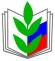 ПРОФСОЮЗ РАБОТНИКОВ НАРОДНОГО ОБРАЗОВАНИЯ И НАУКИ РОССИЙСКОЙ ФЕДЕРАЦИИ(ОБЩЕРОССИЙСКИЙ ПРОФСОЮЗ ОБРАЗОВАНИЯ)                                     ОМСКАЯ ОБЛАСТНАЯ ОРГАНИЗАЦИЯПРЕЗИДИУМ ОБЛАСТНОЙ ОРГАНИЗАЦИИ ПРОФСОЮЗАПОСТАНОВЛЕНИЕПРОФСОЮЗ РАБОТНИКОВ НАРОДНОГО ОБРАЗОВАНИЯ И НАУКИ РОССИЙСКОЙ ФЕДЕРАЦИИ(ОБЩЕРОССИЙСКИЙ ПРОФСОЮЗ ОБРАЗОВАНИЯ)                                     ОМСКАЯ ОБЛАСТНАЯ ОРГАНИЗАЦИЯПРЕЗИДИУМ ОБЛАСТНОЙ ОРГАНИЗАЦИИ ПРОФСОЮЗАПОСТАНОВЛЕНИЕПРОФСОЮЗ РАБОТНИКОВ НАРОДНОГО ОБРАЗОВАНИЯ И НАУКИ РОССИЙСКОЙ ФЕДЕРАЦИИ(ОБЩЕРОССИЙСКИЙ ПРОФСОЮЗ ОБРАЗОВАНИЯ)                                     ОМСКАЯ ОБЛАСТНАЯ ОРГАНИЗАЦИЯПРЕЗИДИУМ ОБЛАСТНОЙ ОРГАНИЗАЦИИ ПРОФСОЮЗАПОСТАНОВЛЕНИЕПРОФСОЮЗ РАБОТНИКОВ НАРОДНОГО ОБРАЗОВАНИЯ И НАУКИ РОССИЙСКОЙ ФЕДЕРАЦИИ(ОБЩЕРОССИЙСКИЙ ПРОФСОЮЗ ОБРАЗОВАНИЯ)                                     ОМСКАЯ ОБЛАСТНАЯ ОРГАНИЗАЦИЯПРЕЗИДИУМ ОБЛАСТНОЙ ОРГАНИЗАЦИИ ПРОФСОЮЗАПОСТАНОВЛЕНИЕПРОФСОЮЗ РАБОТНИКОВ НАРОДНОГО ОБРАЗОВАНИЯ И НАУКИ РОССИЙСКОЙ ФЕДЕРАЦИИ(ОБЩЕРОССИЙСКИЙ ПРОФСОЮЗ ОБРАЗОВАНИЯ)                                     ОМСКАЯ ОБЛАСТНАЯ ОРГАНИЗАЦИЯПРЕЗИДИУМ ОБЛАСТНОЙ ОРГАНИЗАЦИИ ПРОФСОЮЗАПОСТАНОВЛЕНИЕ20 октября 2015 года
  г. Омск
  г. Омск
  г. Омск
           № 6СОГЛАСОВАНОМинистр образования Омской области                         С.Н. Канунников«____» ______________  2015 г.СОГЛАСОВАНОДиректор департамента образования Администрации  города Омска                                      Е.В. Спехова«____» _______________  2015 г.УТВЕРЖДЕНОПредседатель  Омской областной организации Профсоюза работников народного образования и науки РФ                                   Е.Ф. Дрейлинг20 октября   2015 г.